PLoS OneSUPPLEMENTARY MATERIALAnimal taxa contrast in their scale-dependent responses to land use in a modern African cultural landscapeS1 File. R-script and associated R output of PERMANOVA analyses for acoustically-obtained (SM2 bat detectors, Wildlife Acoustics) abundance data for 13 species-groups of bats using Bray-Curtis distance. Analyses were conducted in R using the “vegan”, “car” and “MASS” packages. Species group codes and foraging associations (open-air, clutter and clutter-edge; Schoeman & Jacobs, 2008)) are explained in S1 Table. Data file available on request from PJT.MULTIPLE-SPECIES PERMANOVA FOR 13 SPECIES GROUPS BASED ON BRAY-CURTIS DISTANCESsetwd("C:/Users/Prof-Taylor/Dropbox/Papers/LLL hierarchical diversity/Permanova")require(vegan)library(car)require(MASS)batcounts<-read.csv("batcounts.csv")attach (batcounts)test<-batcounts[,1]landuse<-substr(test,4,4)village<-substr(test,3,3)season<-c(rep("a",19),rep("b",19))transformed<-sqrt(batcounts[,-1])dist1<-vegdist(transformed)> anova(betadisper(dist1,village))Analysis of Variance TableResponse: Distances          Df   Sum Sq  Mean Sq F value   Pr(>F)   Groups     1 0.067413 0.067413  9.8737 0.004733 **Residuals 22 0.150206 0.006828                    ---Signif. codes:  0 ‘***’ 0.001 ‘**’ 0.01 ‘*’ 0.05 ‘.’ 0.1 ‘ ’ 1> adonis(dist1~landuse*village*season)Call:adonis(formula = dist1 ~ landuse * village * season) Permutation: freeNumber of permutations: 999Terms added sequentially (first to last)                       Df SumsOfSqs MeanSqs F.Model      R2 Pr(>F)    landuse                 2    0.9401 0.47003  4.6613 0.21001  0.001 ***village                 1    1.0972 1.09715 10.8806 0.24510  0.001 ***season                  1    0.2447 0.24474  2.4272 0.05468  0.027 *  landuse:village         2    0.5144 0.25719  2.5506 0.11491  0.002 ** landuse:season          2    0.1884 0.09420  0.9342 0.04209  0.504    village:season          1    0.0834 0.08343  0.8274 0.01864  0.612    landuse:village:season  2    0.1981 0.09906  0.9824 0.04426  0.480    Residuals              12    1.2100 0.10084         0.27032           Total                  23    4.4763                 1.00000           ---Signif. codes:  0 ‘***’ 0.001 ‘**’ 0.01 ‘*’ 0.05 ‘.’ 0.1 ‘ ’ 1SPECIES-GROUP LINEAR MODELS OF SQUARE-ROOT TRANSFORMED ABUNDANCE MN.PR (Miniopterus natalensis/ Pipistrellus rusticus) – Clutter edge foragers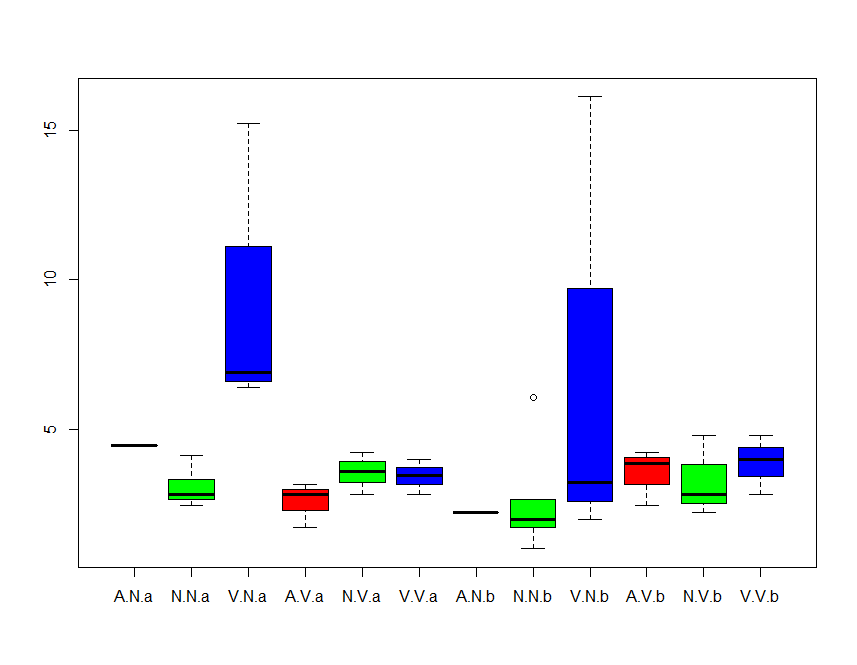 Key:A.N.a = Agriculture . Ndengeza. Session”a” (Late summer2014)N.N.a = “Natural”(rangelands). Ndengeza. Session”a” (Late summer2014)V.N.a = Village. Ndengeza. Session”a”’ (Late summer 2014)A.V.a= Agriculture . Vyeboom. Session”a” (Late summer2014)N.V.a= “Natural” (rangelands). Vyeboom. Session”a” (Late summer2014)V.V.a= Village. Vyeboom. Session”a” (Late summer2014)A.N.b= Agriculture . Ndengeza. Session”b” (Early summer 2015)N.N.b= “Natural” (rangelands). Ndengeza. Session”b” (Early summer 2015)V.N.b= Village. Ndengeza. Session”b” (Early summer 2015)A.V.b= Agriculture . Vyeboom. Session”b” (Early summer 2015)N.V.b= “Natural” (rangelands). Vyeboom. Session”b” (Early summer 2015)V.V.b= Village. Vyeboom. Session”b” (Early summer 2015)> Anova (Mod_MN.PR)Anova Table (Type II tests)Response: Mn.Pr                        Sum Sq Df F value  Pr(>F)  landuse                 64.032  2  3.8576 0.03411 *village                 15.590  1  1.8784 0.18223  season                   3.538  1  0.4263 0.51956  landuse:village         36.460  2  2.1965 0.13140  landuse:season           2.474  2  0.1491 0.86226  village:season           7.349  1  0.8855 0.35535  landuse:village:season   4.953  2  0.2984 0.74453  Residuals              215.787 26                  ---Signif. codes:  0 ‘***’ 0.001 ‘**’ 0.01 ‘*’ 0.05 ‘.’ 0.1 ‘ ’ 1PH.NZ (Pipistrellus hesperidus / Neoromica zuluensis) – Clutter-edge foragers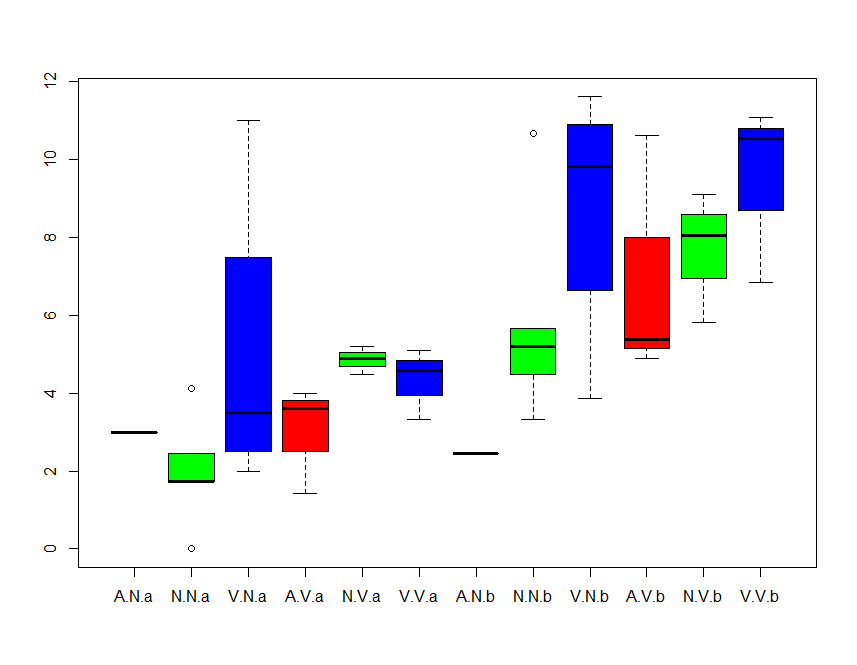 > Anova (Mod_Ph.Nz)Anova Table (Type II tests)Response: Ph.Nz                        Sum Sq Df F value    Pr(>F)    landuse                 50.931  2  3.9471 0.0318432 *  village                 17.145  1  2.6575 0.1151183    season                 127.735  1 19.7989 0.0001437 ***landuse:village         10.840  2  0.8401 0.4430530    landuse:season           4.111  2  0.3186 0.7299845    village:season           1.659  1  0.2572 0.6163540    landuse:village:season   8.642  2  0.6697 0.5204511    Residuals              167.742 26                      ---Signif. codes:  0 ‘***’ 0.001 ‘**’ 0.01 ‘*’ 0.05 ‘.’ 0.1 ‘ ’ 1SD.LB (Scotophilus dingani / Laephotis botswanae) Clutter-edge foragers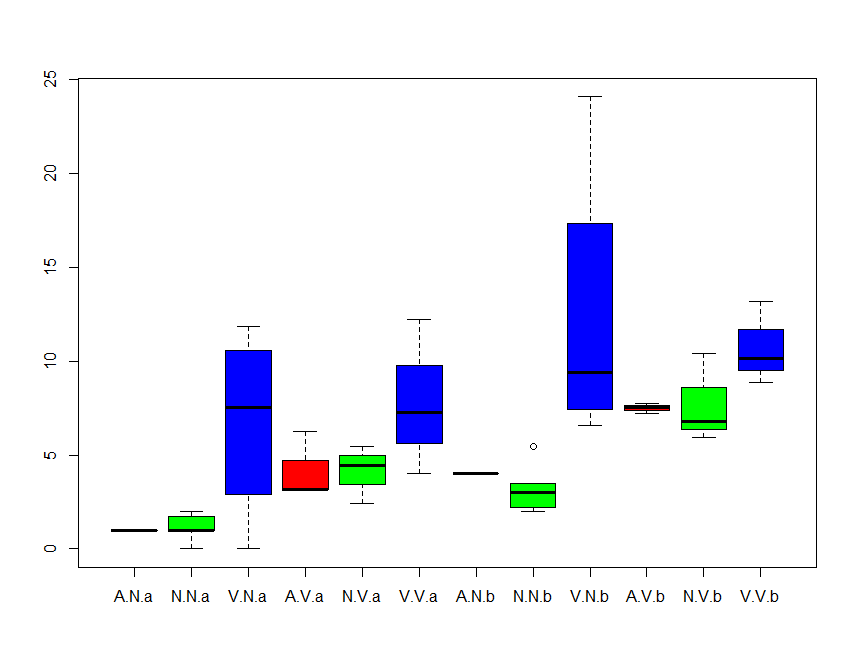 > Anova (Mod_Sd.Lb)Anova Table (Type II tests)Response: Sd.Lb                       Sum Sq Df F value    Pr(>F)    landuse                272.21  2 10.2051 0.0005354 ***village                 37.65  1  2.8226 0.1049238    season                 112.14  1  8.4082 0.0074977 ** landuse:village         31.40  2  1.1770 0.3240915    landuse:season           6.31  2  0.2366 0.7909832    village:season           0.32  1  0.0242 0.8776145    landuse:village:season   8.12  2  0.3045 0.7400884    Residuals              346.76 26                      ---Signif. codes:  0 ‘***’ 0.001 ‘**’ 0.01 ‘*’ 0.05 ‘.’ 0.1 ‘ ’ 1CP.TA.MC.TM (Chaerephon pumilus / Tadarida aegyptiaca / Mops condylurus / Taphozous mauritianus) Open-air foragers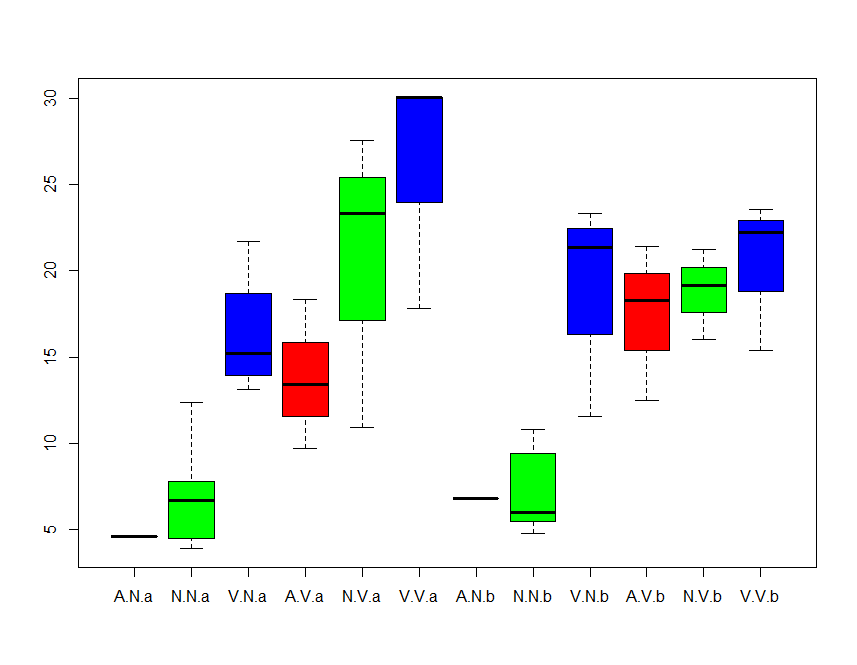 > Anova (Mod_CP.Ta.Mc.Tm)Anova Table (Type II tests)Response: CP.Ta.Mc.Tm                       Sum Sq Df F value    Pr(>F)    landuse                655.72  2 14.6695 5.436e-05 ***village                739.39  1 33.0825 4.682e-06 ***season                   0.51  1  0.0227    0.8815    landuse:village         93.15  2  2.0838    0.1447    landuse:season          39.63  2  0.8865    0.4242    village:season          35.95  1  1.6086    0.2159    landuse:village:season  33.20  2  0.7426    0.4857    Residuals              581.09 26                      ---Signif. codes:  0 ‘***’ 0.001 ‘**’ 0.01 ‘*’ 0.05 ‘.’ 0.1 ‘ ’ 1Mmidas (Mops midas) Open-air foragers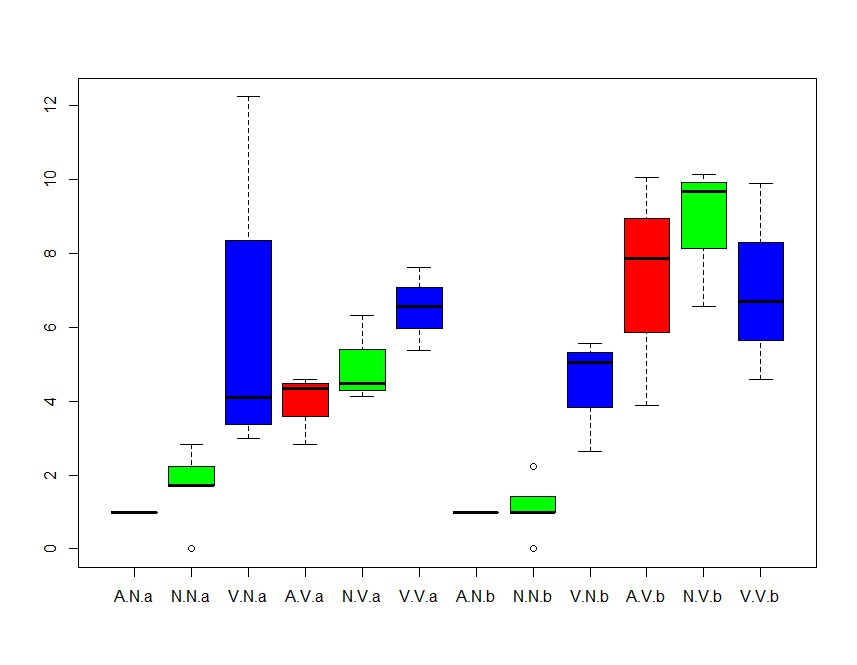 > Anova (Mod_Mmidas)Anova Table (Type II tests)Response: Mmidas                        Sum Sq Df F value    Pr(>F)    landuse                 50.091  2  5.5972  0.009516 ** village                123.832  1 27.6739 1.692e-05 ***season                   6.011  1  1.3434  0.256975    landuse:village         28.443  2  3.1782  0.058235 .  landuse:season           7.373  2  0.8239  0.449855    village:season          22.267  1  4.9763  0.034539 *  landuse:village:season   2.970  2  0.3319  0.720553    Residuals              116.342 26                      ---Signif. codes:  0 ‘***’ 0.001 ‘**’ 0.01 ‘*’ 0.05 ‘.’ 0.1 ‘ ’ 1Nnanus (Neoromicia nana) Clutter-edge foragers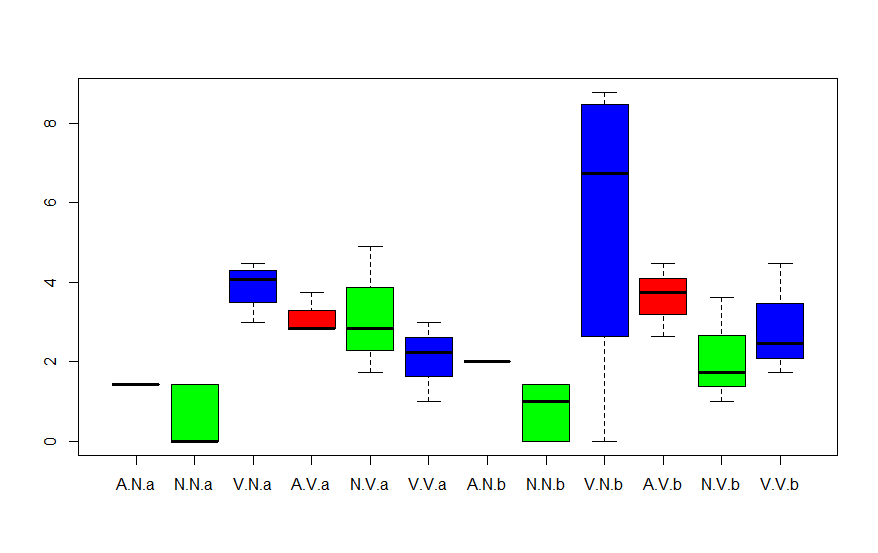 > Anova (Mod_Nnanus)Anova Table (Type II tests)Response: Nnanus                       Sum Sq Df F value   Pr(>F)   landuse                41.760  2  7.6478 0.002443 **village                 0.542  1  0.1985 0.659588   season                  2.131  1  0.7806 0.385058   landuse:village        35.495  2  6.5003 0.005137 **landuse:season          4.985  2  0.9129 0.413825   village:season          1.727  1  0.6326 0.433605   landuse:village:season  0.351  2  0.0643 0.937913   Residuals              70.986 26                    ---Signif. codes:  0 ‘***’ 0.001 ‘**’ 0.01 ‘*’ 0.05 ‘.’ 0.1 ‘ ’ 1Ncap (Neoromicia capensis) Clutter-edge foragers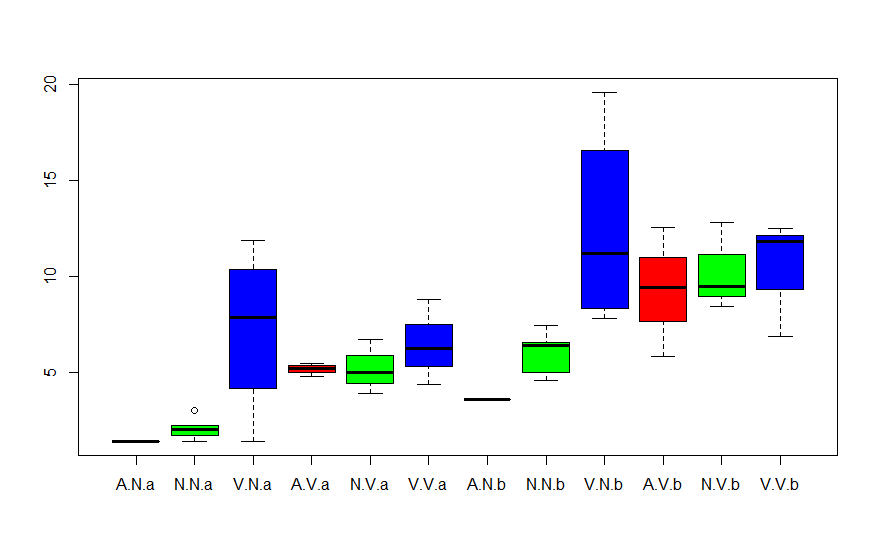 > Anova (Mod_Ncap)Anova Table (Type II tests)Response: Ncap                        Sum Sq Df F value    Pr(>F)    landuse                123.239  2  7.3659  0.002921 ** village                 29.405  1  3.5151  0.072089 .  season                 176.041  1 21.0437 9.991e-05 ***landuse:village         61.559  2  3.6793  0.039169 *  landuse:season           1.527  2  0.0912  0.913086    village:season           0.213  1  0.0255  0.874316    landuse:village:season   3.771  2  0.2254  0.799761    Residuals              217.503 26                      ---Signif. codes:  0 ‘***’ 0.001 ‘**’ 0.01 ‘*’ 0.05 ‘.’ 0.1 ‘ ’ 1Ehott (Eptesicus hottentotus) Clutter-edge foragers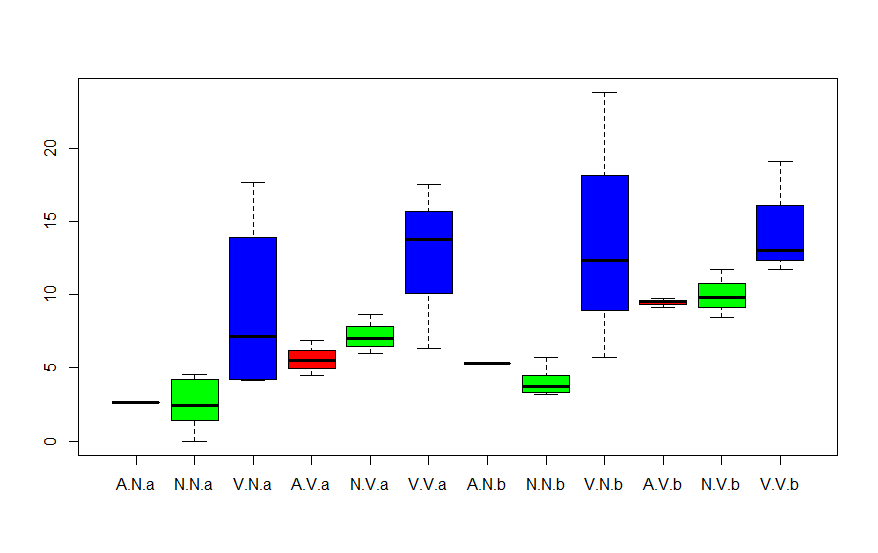 > Anova (Mod_Ehott)Anova Table (Type II tests)Response: Ehott                       Sum Sq Df F value    Pr(>F)    landuse                406.92  2 12.5793 0.0001509 ***village                126.25  1  7.8057 0.0096479 ** season                  78.66  1  4.8634 0.0364770 *  landuse:village         16.31  2  0.5044 0.6096830    landuse:season           5.26  2  0.1626 0.8508190    village:season           0.10  1  0.0063 0.9375032    landuse:village:season   7.02  2  0.2170 0.8063974    Residuals              420.53 26                      ---Signif. codes:  0 ‘***’ 0.001 ‘**’ 0.01 ‘*’ 0.05 ‘.’ 0.1 ‘ ’ 1Mwel (Myotis welwitschii) Clutter-edge foragers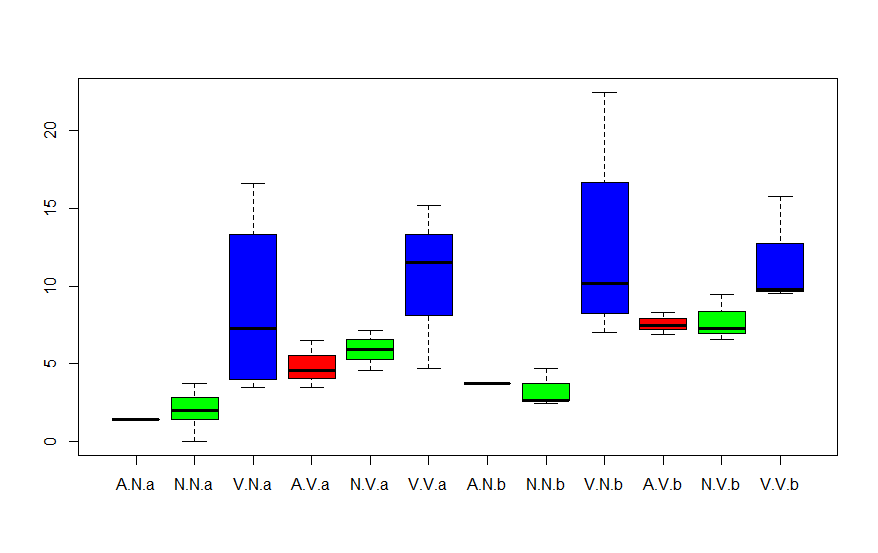 > Anova (Mod_Mwel)Anova Table (Type II tests)Response: Mwel                       Sum Sq Df F value    Pr(>F)    landuse                360.83  2 13.0973 0.0001163 ***village                 61.01  1  4.4290 0.0451526 *  season                  44.57  1  3.2355 0.0836802 .  landuse:village         25.83  2  0.9376 0.4044049    landuse:season           3.82  2  0.1388 0.8710723    village:season           0.99  1  0.0715 0.7912426    landuse:village:season   5.12  2  0.1857 0.8316075    Residuals              358.15 26                      ---Signif. codes:  0 ‘***’ 0.001 ‘**’ 0.01 ‘*’ 0.05 ‘.’ 0.1 ‘ ’ 1Cansor (Chaerephon cf. ansorgei) Open-air foragers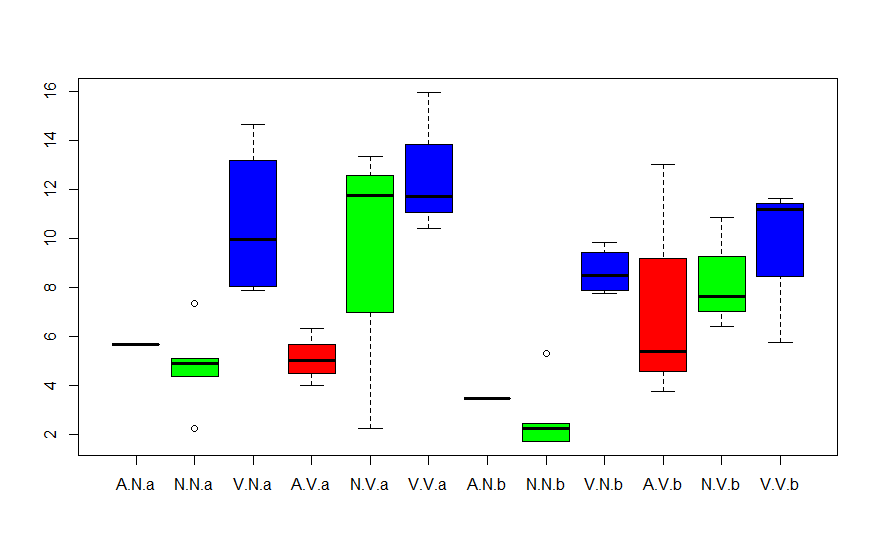 > Anova (Mod_Cansor)Anova Table (Type II tests)Response: Cansor                        Sum Sq Df F value    Pr(>F)    landuse                205.616  2 11.7075 0.0002369 ***village                 78.882  1  8.9829 0.0059263 ** season                  17.334  1  1.9740 0.1718603    landuse:village         25.105  2  1.4295 0.2576369    landuse:season          13.609  2  0.7749 0.4711171    village:season           1.571  1  0.1789 0.6757736    landuse:village:season   8.679  2  0.4942 0.6156801    Residuals              228.316 26                      ---Signif. codes:  0 ‘***’ 0.001 ‘**’ 0.01 ‘*’ 0.05 ‘.’ 0.1 ‘ ’ 1Hcaff (Hipposoderos caffer) Clutter foragers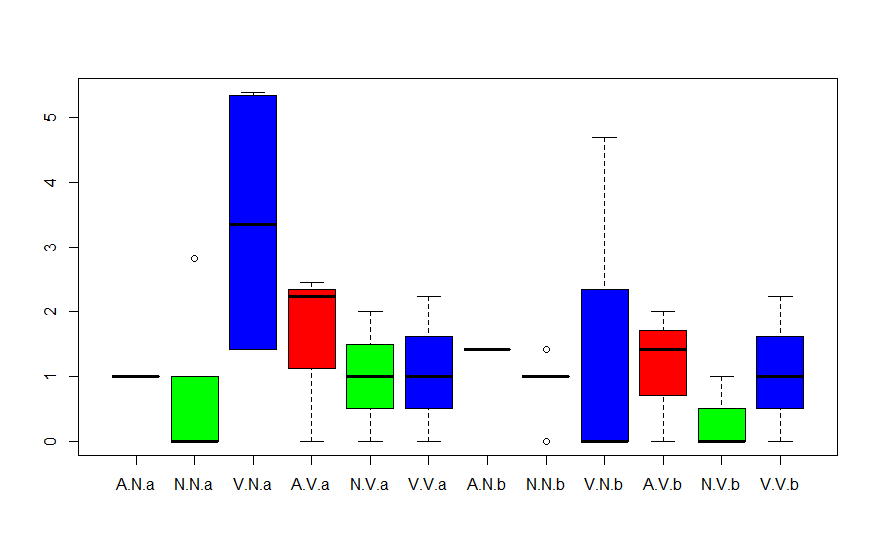 > Anova (Mod_Hcaf)Anova Table (Type II tests)Response: Hcaf                       Sum Sq Df F value Pr(>F)landuse                 8.173  2  2.0217 0.1527village                 2.309  1  1.1423 0.2950season                  3.234  1  1.6000 0.2171landuse:village         2.717  2  0.6721 0.5193landuse:season          2.444  2  0.6045 0.5539village:season          0.325  1  0.1608 0.6917landuse:village:season  4.677  2  1.1568 0.3302Residuals              52.556 26               Keriv (Kerivoula spp) Clutter foragers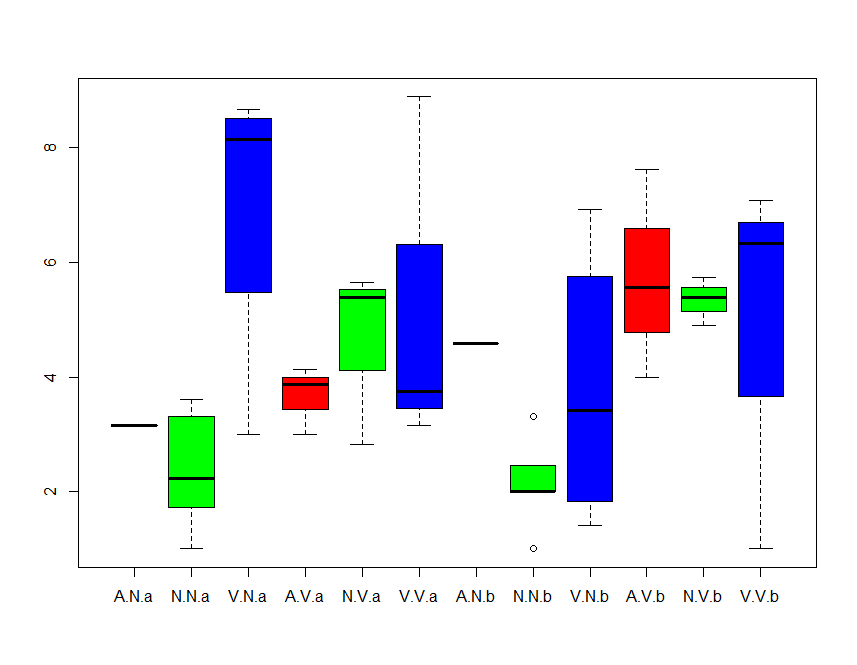 > Anova (Mod_Keriv)Anova Table (Type II tests)Response: Keriv                        Sum Sq Df F value  Pr(>F)  landuse                 26.702  2  3.4074 0.04850 *village                 11.976  1  3.0566 0.09221 .season                   0.813  1  0.2075 0.65255  landuse:village         17.179  2  2.1923 0.13188  landuse:season          16.751  2  2.1376 0.13820  village:season           5.552  1  1.4169 0.24468  landuse:village:season   1.852  2  0.2363 0.79121  Residuals              101.873 26                  ---Signif. codes:  0 ‘***’ 0.001 ‘**’ 0.01 ‘*’ 0.05 ‘.’ 0.1 ‘ ’ 1Otomops (Otomops martiensseni) Open-air foragers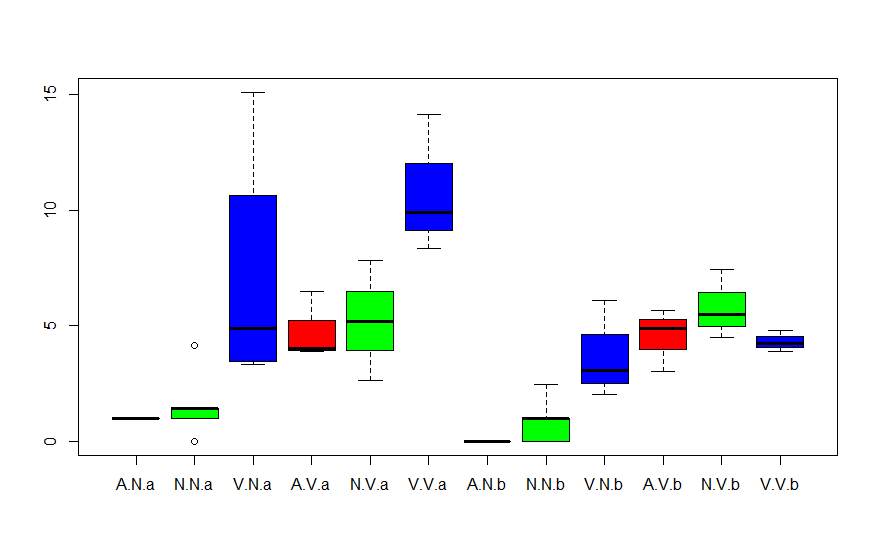 > Anova (Mod_Otomops)Anova Table (Type II tests)Response: Otomops                        Sum Sq Df F value    Pr(>F)    landuse                103.607  2  8.5102 0.0014351 ** village                103.187  1 16.9514 0.0003442 ***season                  36.074  1  5.9262 0.0220900 *  landuse:village          8.158  2  0.6701 0.5202621    landuse:season          44.853  2  3.6842 0.0390207 *  village:season           0.574  1  0.0943 0.7612722    landuse:village:season   8.929  2  0.7334 0.4899549    Residuals              158.268 26                      ---Signif. codes:  0 ‘***’ 0.001 ‘**’ 0.01 ‘*’ 0.05 ‘.’ 0.1 ‘ ’ 1